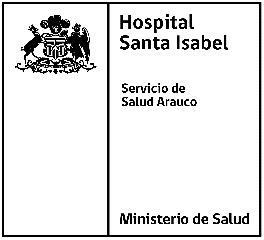 SOLICITUD DE REEMPLAZO  __________________________                                        _____________________                                                                                                                            Nombre y firma Jefe Servicio                                               V° B° Jefe RRHH   ________________________                             __________________________                    VºBº Subdireccion  Administrativa                              V° B° Director Hospital Lebu Servicio SolicitanteNombre Funcionario AusenteNombre Funcionario ReemplazanteEstamentoTécnicoAuxiliarEstamentoAdministrativoProfesionalLabores que realiza funcionario ausenteLugar de Trabajo del ReemplazoCausa AusentismoFeriado LegalLicencia MedicaCausa AusentismoP. AdministrativoP. sin goce sueldoCausa AusentismoOtro (detallar)CARGO VACANTECARGO VACANTEFecha Inicio de AusentismoDías duración reemplazo solicitadoFecha Inicio ReemplazoFecha Termino ReemplazoHorario de trabajoLa ausencia se puede cubrir con otro funcionario de la unidad o establecimientoSINO